Конструкция и характеристика ВОК Стр.136-1471. Конструкция оптических волокон.2. Конструкция оптических кабелей.1.Оптическое волокно представляет собой нить, состоящую из сердцевины и отражающей оболочки, изготовленных из кварцевого стекла. Оптическое волокно обеспечивает распространение светового сигнала с очень низкими потерями.Конструкция оптического волокна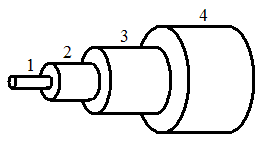            1. Сердцевина;2. Отражающая оболочка;3. Первый слой первичного покрытия;4. Второй слой первичного покрытия.Сердцевина – это область в центре волокна, в которой распространяется большая часть энергии светового сигнала.Оболочка – это область волокна вокруг сердцевины, удерживающая большую часть света в зоне сердцевины.Первичное покрытие обычно изготовляют двухслойным. Внутренний слой мягкий, используется для устранения механической нагрузки на волокно. Наружный слой твердый, применяется для повышения устойчивости к внешним воздействиям.Кроме первичного защитного покрытия для защиты волокон от механических воздействий применяются защитные оболочки. Применяются защитные оболочки в виде:1) полимерной модульной трубки (волокна лежат внутри нее свободно)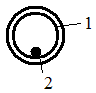 1. Трубка2. Волокно2) модульная лента1. Оболочка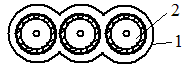 2. Оптическое волокно3) плотный буфер              4) усиленный буфер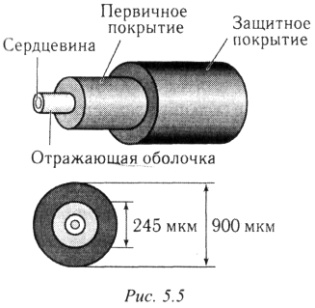 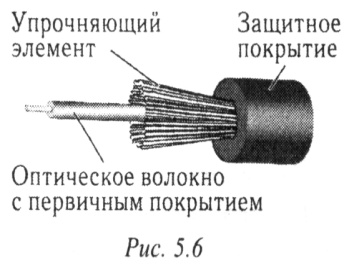 Модульная трубка, заполненная гелем, с одним оптическим волокном, называется одноволоконным оптическим модулем (а), с несколькими волокнами – многоволоконный оптический модуль (б). Каждое волокно в модуле и сам модуль имеют цветной код для идентификации.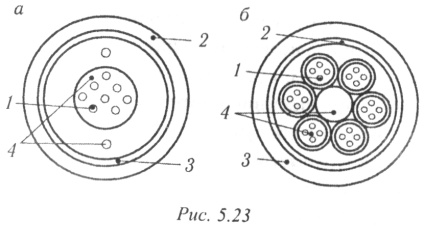 Модули бывают: трубчатые(а), профильные(б), ленточные(в).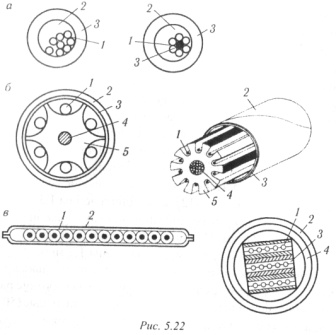  Варианты по укладке оптических волокон в кабеле:- свободная укладка, при которой волокна не скреплены друг с другом и с оболочкой, т.е. лежат в ней свободно;- связанная укладка.2.Оптические кабели должны удовлетворять следующим требованиям:- возможность прокладки в условиях, в которых прокладываются электрические кабели;- максимальное использование такой же кабелепрокладочной техники и оборудования;- возможность сращивания и монтажа в полевых условиях с достаточной емкостью и в течение короткого времени;- устойчивость к внешним воздействиям;- надежность эксплуатации с заданными показателями безотказности, долговечности и ремонтопригодности.Классификация ОКОптические кабели подразделяются:по назначению- магистральные – для организации дальней связи;- зоновые – дальность связи до .- городские – в пределах 10км.В зависимости от места прокладки- подводные;- объектовые;- монтажные. На две категории- для наружной прокладки;- для внутренней прокладки.Есть кабели, пригодные для прокладки как вне, так и внутри зданий.Кабели наружной прокладки делятся на две группы:- подземные и подводные;- подвесные.В соответствии с образующими их модулями: 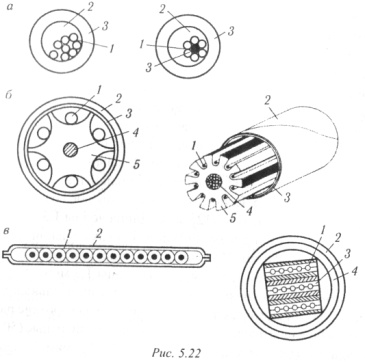 - трубчато-модульными;- профильно-модульными;- ленточно-модульными.Конструкция оптических кабелей выполняет следующие функции:- защита от повреждений и разрушений в процессе производства, прокладки и эксплуатации;- обеспечение постоянства характеристик в процессе срока службы кабеля;- сохранение прочности кабеля;- возможность идентификации волокон в кабеле.Конструкция оптического кабеля- сердечник. В настоящие время имеется пять типов комплектации кабельных сердечников.- упрочняющие элементы. Могут располагаться в сердечнике, оболочке или одновременно в обеих частях.- оболочка кабеля. Кабели наружной прокладки могут иметь два дополнительных элемента:- броневые покровы;- наружный защитный покров (защитную оболочку).Вне зависимости от условий применения кабеля важнейшим его элементом, определяющим его технические и экономические характеристики, является сердечник оптического кабеля.Скрутка оптических модулей в сердечник,  может быть выполнена одним из следующих способов;- спиральная скрутка;- SZ – скруткаПри SZ – скрутке одно направление скрутки, направленно по часовой стрелке, через определенное число витков меняется на противоположное. В точке смены направления скрутки волокна параллельны оси кабеля.Упрочняющие элементы не зависимо от местного расположения наиболее часто изготовляются из стали, арамидной пряжи (кевлара), стеклопластиковых стрежней и синтетически высокопрочных нитей.Оболочка оптического кабеля выполняет те же функции, что и оболочка электрических кабелей, т.е. она должна защищать сердечник кабеля от механических, тепловых и химических воздействий, а также от влаги.